PREFEITURA MUNICIPAL DE NOVA TRENTO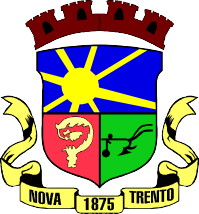 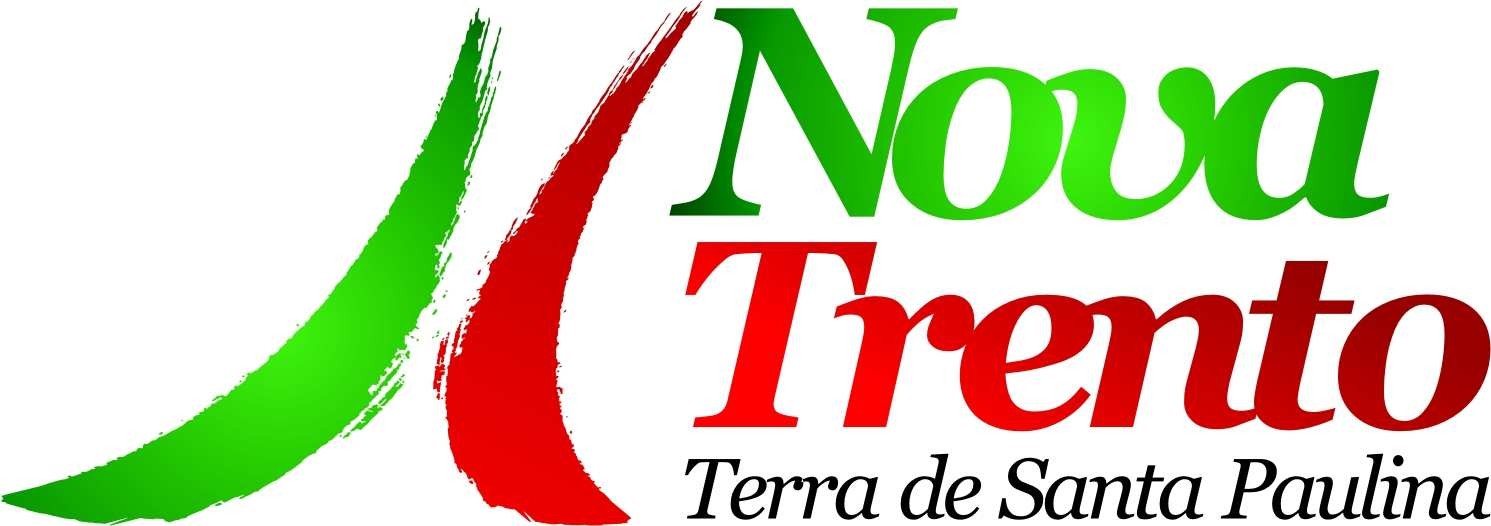 CNPJ nº 82.925.025/0001-60Rua Santo Inácio, Praça del Comune, nº 126 – Centro CEP 88270-000 - Fone: (48) 3267-3200PROCESSO SELETIVO SIMPLIFICADO PÚBLICO   Nº 022/2021"DIVULGA CLASSIFICAÇÃO PARCIAL DO PROCESSO SELETIVO SIMPLIFICADO PÚBLICO Nº 022/2021, PARA CONTRATAÇÃO EM CARÁTER DE URGÊNCIA DE MOTORISTA DE TRANSPORTE ESCOLAR PARA OCUPAR O CARGO NO QUADRO DE PESSOAL QUE COMPÕE A ESTRUTURA DA SECRETARIA MUNICIPAL DE EDUCAÇÃO.”O PREFEITO MUNICIPAL DE NOVA TRENTO/SC, no uso das atribuições legais, FAZ SABER que a Classificação Parcial do Processo Seletivo Simplificado Público nº 022/2021, para contratação  em caráter de urgência de profissionais é a seguinte:CARGO: Motorista de Transporte EscolarNova Trento, 19 de Agosto  de 2021.Tiago DalssasoPREFEITO MUNICIPALINSC.NOME COMPLETODATA DE NASC.PONTOS TEMPO SERVIÇORESULTADO002José Eccher26/12/691,00Aprovado001Luiz Carlos de Melo Cezar17/06/760,50Aprovado003Adelcionir de Oliveira06/05/880,0Aprovado